V 3 – Nachweis von Calciumionen mit OxalatMaterialien: 		Reagenzgläser, TropfpipetteChemikalien:		Ammoniumoxalat-monohydrat, WasserprobenDurchführung: 			Zunächst wird eine Oxalatlösung hergestellt, indem eine Spatelspitze Ammoniumoxalat in einem zur Hälfte mit demineralisiertem Wasser gefüllten Reagenzglas gelöst wird. Dann wird ein weiteres Reagenzglas zur Hälfte mit der zu untersuchenden Wasserprobe befüllt. Nun wird solange Oxalatlösung dazu getropft, bis kein Niederschlag mehr entsteht bzw. sich die Trübung nicht mehr verstärkt.Beobachtung:			Das demineralisierte Wasser trübt sich nicht, die Proben mit Vilsa Naturelle, Leitungs- und Regenwasser trüben sich.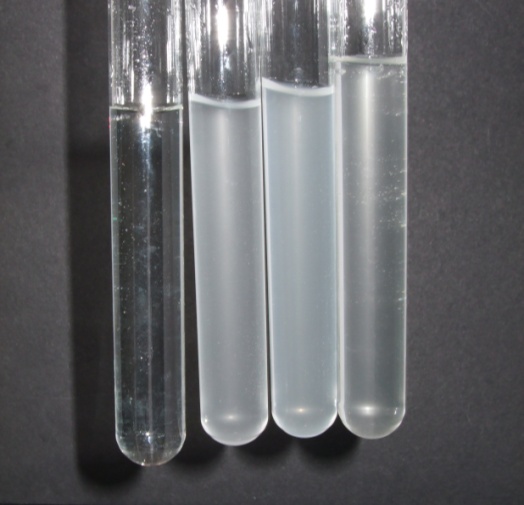 Abb. 3 – von links nach rechts: deminieralisiertes Wasser, Vilsa Naturelle, Leitungswasser, Regenwasser.Deutung:			Calcium- und Magnesium-Ionen fallen als Calcium- bzw. Magnesiumoxalat aus.Literatur:		[4] H. Schmidkunz, Chemische Freihandversuche Band 1, Aulis, 2011, S 501.GefahrenstoffeGefahrenstoffeGefahrenstoffeGefahrenstoffeGefahrenstoffeGefahrenstoffeGefahrenstoffeGefahrenstoffeGefahrenstoffeAmmoniumoxalat-monohydratAmmoniumoxalat-monohydratAmmoniumoxalat-monohydratH: 302-312H: 302-312H: 302-312P: 280P: 280P: 280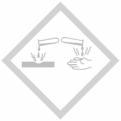 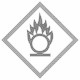 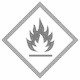 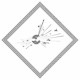 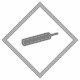 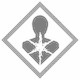 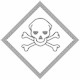 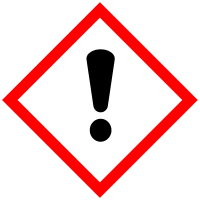 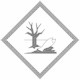 